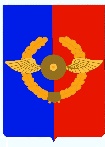 Российская ФедерацияИркутская областьУсольское районное муниципальное образованиеДУМА  Городского поселенияСреднинского муниципального образованиячетвертого созываРЕШЕНИЕОт 30.01.2019г.                                          п. Средний                                              № 68Об утверждении перспективного плана работы Думы городского поселения Среднинскогомуниципального образования на 2019 годС целью эффективной работы представительного органа муниципального образования, в соответствии Федерального закона № 131 - ФЗ «Об общих принципах местного самоуправления в Российской Федерации», ст.ст. 31, 48 Устава городского поселения Среднинского муниципального образования, Дума городского поселения Среднинского муниципального образования Р Е Ш И Л А:Утвердить перспективный план работы Думы городского поселения Среднинского муниципального образования на 2019 год (Прилагается).Настоящий перспективный план вступает в силу со дня его официального опубликования в средствах массовой информации.Специалисту-делопроизводителю Сопленковой О.А. опубликовать настоящее решение в газете «Новости» и разместить на официальном сайте администрации городского поселения Среднинского муниципального образования в информационно-телекоммуникационной сети Интернет (http:srednyadm.ru).Контроль за исполнением перспективного плана возложить на председателя Думы Евсеева Е.Ю.Председатель ДумыСреднинского муниципального образования                    Е.В. Евсеев      Глава городского поселения     Среднинского муниципального образования                     В.Д. БарчуковУТВЕРЖДЕНОРешением Думы городского поселения Среднинского муниципального образованияот 30.01.2019г.  № 68ПЕРСПЕКТИВНЫЙ ПЛАНРаботы Думы городского поселенияСреднинского муниципального образования на 2019 год№ п/пНаименование мероприятийОтветственные исполнителиОтветственные исполнители№ п/пНаименование мероприятийОт администрации Среднинского МО и иных органов местного самоуправленияот Думы Среднинского МО для предварительного рассмотрения или подготовки вопросовМероприятия, проводимые вышестоящими органамиМероприятия, проводимые вышестоящими органамиМероприятия, проводимые вышестоящими органамиМероприятия, проводимые вышестоящими органами1Участие в обучающих семинарах, совещаниях, проводимых Законодательным собранием Иркутской области.Председатель, депутаты Думы2Участие депутатов в заседаниях, совещаниях, проводимых районными структурами муниципальной власти.Председатель, депутаты ДумыI. ПУБЛИЧНЫЕ СЛУШАНИЯI. ПУБЛИЧНЫЕ СЛУШАНИЯI. ПУБЛИЧНЫЕ СЛУШАНИЯI. ПУБЛИЧНЫЕ СЛУШАНИЯ3Подготовка и проведение публичных слушанийАдминистрация Среднинского МОДепутаты ДумыII. ПРОВЕДЕНИЕ ОЧЕРЕДНЫХ ЗАСЕДАНИЙ ДУМЫ ГОРОДСКОГО ПОСЕЛЕНИЯ СРЕДНИНСКОГО МОII. ПРОВЕДЕНИЕ ОЧЕРЕДНЫХ ЗАСЕДАНИЙ ДУМЫ ГОРОДСКОГО ПОСЕЛЕНИЯ СРЕДНИНСКОГО МОII. ПРОВЕДЕНИЕ ОЧЕРЕДНЫХ ЗАСЕДАНИЙ ДУМЫ ГОРОДСКОГО ПОСЕЛЕНИЯ СРЕДНИНСКОГО МОII. ПРОВЕДЕНИЕ ОЧЕРЕДНЫХ ЗАСЕДАНИЙ ДУМЫ ГОРОДСКОГО ПОСЕЛЕНИЯ СРЕДНИНСКОГО МОЯНВАРЬЯНВАРЬЯНВАРЬЯНВАРЬ4Рассмотрение проекта решения Думы «Об участии в конкурсе представительных органов муниципальных образований»делопроизводитель -Председатель и депутаты Думы5Рассмотрение проекта решения Думы «Об утверждении графика приема граждан депутатами Думы на 1 полугодие 2018 года»делопроизводительПредседатель и депутаты Думы6Рассмотрение проекта решения Думы «Об утверждении перспективного плана работы Думы на 2019 год»делопроизводительПредседатель и депутаты Думы ФЕВРАЛЬФЕВРАЛЬФЕВРАЛЬФЕВРАЛЬ7Доведение информации о ходе реализации одной из муниципальных программСпециалисты АдминистрацииКомиссия по экономике муниципального образования,  хозяйства и муниципальной собственности8Предоставление информации о состоянии и проблемах медицинского обслуживания в поселкеПредставитель амбулатории (по согласованию)Комиссия по социальной  политике9Предоставление информации об общественных организациях, осуществляющих свою деятельность на территории Среднинского МОадминистрация Среднинского МОКомиссия по социальной  политике10Предоставление информации комиссии по делам несовершеннолетних и защите их прав по профилактике безнадзорности и правонарушений несовершеннолетних на территории Среднинского МО за 2018 г.Назарова О.И.Комиссия по социальной политике11Рассмотрение проекта решения Думы «О внесении изменений в бюджет 2019 года»Щерба Н.П.Комиссия по бюджету12Заслушивание заключения на отчет о годовом исполнении бюджета за 2018 год по проверке работы администрации контрольно-счетным органомСпециалист КСО (контрольно-ревизионная комиссия МР УРМО)Комиссия по бюджетуМАРТМАРТМАРТМАРТ13Доведение информации по охране окружающей среды. Вопросы весенней очистки поселения от мусора. Вопросы утилизации мусора в частном секторе.Сагитова Т.Е., Онойко А.Н.Комиссия по экономике муниципального образования, хозяйства и муниципальной собственности14Доведение информации о внесении изменений в нормативно-правовую базу (по мере необходимости)Семёнова М.А.Комиссия по депутатской этике15Рассмотрение проекта решения Думы «Об утверждении отчета об исполнении бюджета за 2018 год»Щерба Н.П.Комиссия по бюджету16Рассмотрение проекта решения Думы «О внесении изменений в Устав городского поселения СМО»Семёнова М.А.Комиссия по депутатской этике17Рассмотрение проекта решения Думы «Об отчете главы о социально-экономическом развитии городского поселения Среднинского МО и результатах деятельности администрации городского поселения Среднинского МО за 2018 год»Глава городского поселения Среднинского МОПредседатель Думы, депутаты Думы18Рассмотрение проекта решения Думы «Об отчете деятельности Думы городского поселения Среднинского МО за 2018 год»Глава городского поселения Среднинского МОПредседатель Думы, депутаты ДумыАПРЕЛЬАПРЕЛЬАПРЕЛЬАПРЕЛЬ19Доведение информации об основных направлениях деятельности детского сада Зав. детсадом (по согласованию)Комиссия по социальной политике20Доведение информации об организации летней оздоровительной кампании детей на территории Среднинского муниципального образованияЛитвинова С.В., Назарова О.И. Директор школы (по согласованию)Комиссия по социальной политикеМАЙМАЙМАЙМАЙ21Доведение информация об итогах прохождения отопительного сезона 2017-2018 гг., о подготовке к отопительному сезону 2018-2019 гг.Сагитова Т.Е. Онойко А.Н. (по согласованию).Комиссия  по  экономике  муниципального  образования,  хозяйства  и  муниципальной  собственности22Доведение информации о профилактике наркомании и алкоголизма в поселкеНазарова О.И.Комиссия по социальной политике23Рассмотрение проекта решения Думы «О внесении изменений в бюджет 2019 года»Щерба Н.П.Комиссия по бюджету24Рассмотрение проекта решения Думы «Об утверждении графика приема граждан депутатами Думы на 2 полугодие 2019 года»делопроизводительПредседатель и депутаты ДумыИЮНЬИЮНЬИЮНЬИЮНЬ25Доведение информации об организации физкультурно-оздоровительных мероприятий с детьми и подростками на территории Среднинского муниципального образованияКонькова Е.Г.Комиссия по социальной политикеИЮЛЬ - ОТПУСКИЮЛЬ - ОТПУСКИЮЛЬ - ОТПУСКИЮЛЬ - ОТПУСКАВГУСТАВГУСТАВГУСТАВГУСТ26Доведение информации об итогах организации летнего отдыха и летней занятости детей и подростков в 2019 годуЛитвинова С.В., Назарова О.И.Директор школы (по согласованию)Комиссия по социальной политике27Доведение информации об итогах подготовки образовательных учреждений к новому учебному году 2019-2020Назарова О.И. Директор школы (по согласованию).Комиссия  по  экономике  муниципального  образования,  хозяйства  и  муниципальной  собственностиСЕНТЯБРЬСЕНТЯБРЬСЕНТЯБРЬСЕНТЯБРЬ28Доведение информации о подготовке к зимнему отопительному сезону 2018-2019 гг.Сагитова Т.Е., Онойко А.Н.Комиссия  по  экономике  муниципального  образования,  хозяйства  и  муниципальной  собственности29О рассмотрении проекта решения Думы «О внесении изменений в бюджет  2019 года»Щерба Н.П.Комиссия по бюджетной политикеОКТЯБРЬОКТЯБРЬОКТЯБРЬОКТЯБРЬ30О рассмотрении проекта решения Думы «О земельном налоге в 2019 году.Чулимова О.А.Комиссия по бюджету31О рассмотрении проекта решения Думы «О налоге на имущество физических лиц в 2019 году».Чулимова О.А.Комиссия по бюджету32Доведение информации по проекту бюджета на 2020 и плановый период 2021-2022гг. Щерба Н.П.Комиссия по бюджетуНОЯБРЬНОЯБРЬНОЯБРЬНОЯБРЬ33Доведение информации о противоэпидемиологической ситуации в поселкеЗаведующий поликлиникой (по согласованию).Комиссия по социальной политике34О рассмотрении проекта решения Думы «О внесении изменений и дополнений в Устав»Семёнова М.А.Комиссия по депутатской этикеДЕКАБРЬДЕКАБРЬДЕКАБРЬДЕКАБРЬ35О рассмотрении проекта решения Думы «О внесении изменений в бюджет  2019 года»Щерба Н.П.Комиссия по бюджету36О рассмотрении проекта решения Думы «Об утверждении бюджета на 2020 год».Щерба Н.П.Комиссия по бюджетуIII. ДЕПУТАТСКАЯ ДЕЯТЕЛЬНОСТЬIII. ДЕПУТАТСКАЯ ДЕЯТЕЛЬНОСТЬIII. ДЕПУТАТСКАЯ ДЕЯТЕЛЬНОСТЬIII. ДЕПУТАТСКАЯ ДЕЯТЕЛЬНОСТЬ37Проведение встреч с избирателямиГлава администрацииДепутаты Думы38Работа с обращениями и предложениями гражданГлава администрацииДепутаты Думы39Прием жителей поселка Средний депутатами ДумыДепутаты ДумыIV. ОРГАНИЗАЦИОННАЯ ДЕЯТЕЛЬНОСТЬIV. ОРГАНИЗАЦИОННАЯ ДЕЯТЕЛЬНОСТЬIV. ОРГАНИЗАЦИОННАЯ ДЕЯТЕЛЬНОСТЬ40Проведение обучения депутатов Думы по правовым вопросам и изменениям в федеральном и региональном законодательствеАдминистрация Среднинского МОДепутаты Думы41Организация и проведение заседаний ДумыАдминистрация Среднинского МОДепутаты Думы Среднинского МО42Подготовка и проведение заседаний комиссийПредседатели комиссий43Проведение антикоррупционной экспертизы проектов нормативных правовых актов, внесенных в Думу и действующих нормативных правовых актов ДумыСемёнова М.А.Депутаты Думы44Анализ действующих нормативно-правовых актов, принятых Думой на соответствие изменениям федерального и областного законодательстваПрокуратура г. Усолье-Сибирское, аппарат Губернатора ИОДепутаты Думы45Осуществление контроля исполнения решений, принятых ДумойГлава Администрации СМОПредседатель ДумыV. ИНФОРМАЦИОННОЕ ОБЕСПЕЧЕНИЕ ДЕЯТЕЛЬНОСТИ ДУМЫV. ИНФОРМАЦИОННОЕ ОБЕСПЕЧЕНИЕ ДЕЯТЕЛЬНОСТИ ДУМЫV. ИНФОРМАЦИОННОЕ ОБЕСПЕЧЕНИЕ ДЕЯТЕЛЬНОСТИ ДУМЫ46Информационное обеспечение деятельности депутатов ДумыделопроизводительДепутаты Думы47Информирование населения о деятельности Думы через СМИ, сайт администрации НМО, сеть ИнтернетделопроизводительДепутаты Думы48Ведение базы данных «Реестр принятых и вступивших в силу нормативных правовых актов Думы (электронный вариант и бумажный носитель).делопроизводительДепутаты Думы49Подготовка материалов к очередному заседанию ДумыделопроизводительДепутаты Думы50Информирование населения о предстоящих публичных слушанияхделопроизводительДепутаты Думы